      	       Institute of Engineering and Technology – 226021 (India)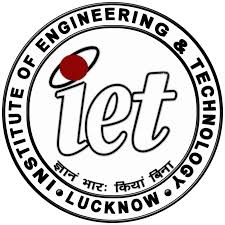 	Training and Placement Cell	Job Notification Form(JNF) 				           Academic Year: 2023-2024Job Profile 
(Kindly attach a brief write-up about the company and the job description in the mail which is to be shared with students)Job Profile and salary breakup are important criteria for allocating campus slots.Please Note:Gross is the amount before tax and other deductions.Performance-based bonuses should not be declared as part of Gross/CTC but to be indicated in the Bonus/Perks/Incentive section.Any amount to be disbursed later than the end of the first 12 months should not be a part of Gross/CTC.Statutory Annual Payouts (e.g., Medical, LTC etc.) not to be a part of Gross.Internship Profile(Kindly attach a brief write-up about the company and the Intern description in the mail which is to be shared with students)Please Note:B.Tech, MBA, pre-final year students are available for 6-8 weeks of summer internship, the interval of which is tentatively from 1st June to 20th July. MCA final year students are available for the semester-long offline internship and B.tech will be available for virtual internship*, the interval of which is tentatively from 1st January to 1st May. Selection Process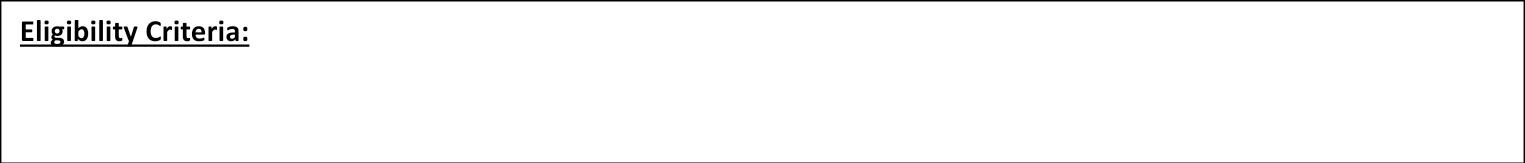 Courses Considered for RecruitmentB. Tech. (Under Graduate Programme)M. Tech. (Post Graduate Programme)Post Graduate Programmes Pre-Placement Offer Facilities200+ systems with power backup in computer labs for online tests with 100 Mbps connection.6 Air-conditioned cabins for the personal interview or panel rounds. Rooms connected with high-speed internet and printing facilities.The presentation room is an air-conditioned lecture theatre with a projection and sound system, live conferencing facility with a seating capacity of about 120 candidates.The state of the art auditorium with a seating capacity of 850 for Pre-Placement Talks, Seminars and Demonstrations.5)   Video Conferencing and Skype interviews can be conducted.       6)   Provision of stay and local transport including pick & drop facility and hospitality will be our pleasure.        *  Ease of offline internship for B.tech could be provided after their pre-final semester exam.  Company Name:Sector: Preferred Date of Visit:The minimum number of offers you intend to make : The minimum number of offers you intend to make : The minimum number of offers you intend to make : Contact PersonMobile No.Email-ID1)2)CourseDesignationCTCGross (in hand)Bonuses/Perks/IncentivesLocationB.TechMCAMBAM.TechCourseDesignationStipendBonuses/PerksLocationB.TechMCAMBAM.TechService Agreement/ Bond Details (if any):    Service Agreement/ Bond Details (if any):    TypeTypeTypeTypeTypeJobInternPre Placement Talk (Y/N)Pre Placement Talk (Y/N)Pre Placement Talk (Y/N)Pre Placement Talk (Y/N)Pre Placement Talk (Y/N)Resume based shortlisting (Y/N)Resume based shortlisting (Y/N)Resume based shortlisting (Y/N)Resume based shortlisting (Y/N)Resume based shortlisting (Y/N)Online Test / Pen-Paper TestPsychometric Test (Y/N)Psychometric Test (Y/N)Online Test / Pen-Paper TestAptitude Test (Y/N)Aptitude Test (Y/N)Online Test / Pen-Paper TestTechnical Test (Y/N)Technical Test (Y/N)Group Discussion (Y/N)Group Discussion (Y/N)Group Discussion (Y/N)Group Discussion (Y/N)Group Discussion (Y/N)Personal InterviewPersonal InterviewPersonal InterviewPersonal InterviewTechnicalPersonal InterviewPersonal InterviewPersonal InterviewPersonal InterviewHRDetails of other rounds (if any)Details of other rounds (if any)Details of other rounds (if any)Details of other rounds (if any)Details of other rounds (if any)Expected no. of recruitsExpected no. of recruitsDetails of the third party (if any)TypeBranchComputer Science DepartmentComputer Science DepartmentElectronics &Communication DepartmentElectronics &Communication DepartmentElectrical DepartmentMechanicalDepartmentCivil DepartmentChemical DepartmentTypeBranchC.SI.TE.CE.IE.EM.EC.ECHEJobY/NInternY/NTypeSpecificationAI and Data Science BiotechnologyEnvironmental MechanicalMicroelectronicsPower and Energy SystemStructuralJobY/NInternY/NTypeCourseMaster of Business Administration (MBA)Master of Computer Applications (MCA)JobY/NInternY/NProvision of PPO (Y/N) (after successful completion of the internship)Details of PPO, if anyProvision of PPO (Y/N) (after successful completion of the internship)Details of PPO, if anyDesignationCTCLocation